SIM Card ApplicationApplicant InformationDigital ExclusionAdditional InformationPlease describe how receiving this free SIM will make a difference to your life:I certify that my answers are true and complete to the best of my knowledge. 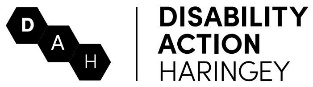 Disability Action HaringeyFull Name:Date:LastFirstAddress:Street NameHouse NumberCityPostcodePhone:EmailAre you a resident of Haringey?YESNO Do you identify as having a Disability.?YESNOIs this SIM request for your personal use?YESNOIs this SIM request for someone else?YESNOIf yes, please explain who & why you are applying on their behalf:Are you currently employed?YESNOIf yes, please state whether full or part-time:Are you in receipt of state benefits?YESNO     If yes, please provide details:Please explain why you feel Digitally Excluded:The free SIM offer from DAH will make a difference because:Signature:Date: